Dodatek č. 7k nájemní smlouvěuzavřené dne 1. 6. 2010I. Smluvní stranyPronajímatel:			Domov mládeže a školní jídelna, Praha 9, Lovosická 42Se sídlem:			Lovosická 439/42, 190 00 Praha 9IČO:				00638706DIČ:				CZ 00638706Zastoupený:			Mgr. Ladou Sojkovou, ředitelkou organizaceBankovní spojení:		UniCredit Bank Czech Republic, a.s.(dále jen „pronajímatel“)	aNájemce:			Veolia Energie ČR, a.s.se sídlem:			28. října 3337/7, Moravská Ostrava, 702 00 OstravaIČO:				45193410DIČ:				CZ45193410(dále jen „nájemce)níže uvedeného dne, měsíce a roku uzavírají tento dodatek č.7 k nájemní smlouvě ze dne1. 6. 2010 a jejích dodatků, který upravuje smluvní podmínky nájmu.II. Změna smlouvyČl. II. odst. 2 se ruší a nahrazuje se textem:Předmětem nájmu jsou nebytové prostory vyznačené zelenou barvou v Příloze č. 1. Předmět nájmu se nachází v přízemí budovy SO 01 Domova mládeže a školní jídelny a je blíže specifikován následovně:Čl. V. odst. 1 se ruší a nahrazuje se textem:Za nájem předmětu nájmu – chodby a sklady o celkové ploše 118,15 m² se sjednává měsíční nájemné ve výši 189,19 Kč/ m² pronajaté plochy, celkem 22.352,80 Kč.Čl. V. odst. 2 se ruší a nahrazuje se textem:Za nájem předmětu nájmu – kanceláře o celkové ploše 75,93 m² se sjednává měsíční nájemné ve výši 233,58 Kč/ m² pronajaté plochy, celkem 17.735,73 Kč.III. Závěrečná ustanoveníOstatní ustanovení smlouvy o nájmu ze dne 1. 6. 2010 a jejích Dodatků č. 1 ze dne 22.9.2015, č. 2 ze dne 20.7.2016, č. 3 ze dne 12.12.2019, č. 4 ze dne 1.9.2020, č. 5 ze dne 4.11.2022 a č.6 ze dne 14.3.2023, která nejsou tímto dodatkem výslovně dotčena, zůstávají beze změny v platnosti.Dodatek je vyhotoven v 2 stejnopisech podepsaných oprávněnými zástupci smluvních stran, z nich nájemce i pronajímatel obdrží po jednom vyhotovení.Tento Dodatek č. 7 vstupuje v nabývá platnosti dne …………….a účinnosti dnem jeho uveřejnění v ISRS.V Praze dne ……………..………………………………….				………………………………….Mgr. Lada SojkováPříloha č. 1 Smlouvy o nájmu nebytových prostor ze dne 1.6.2010	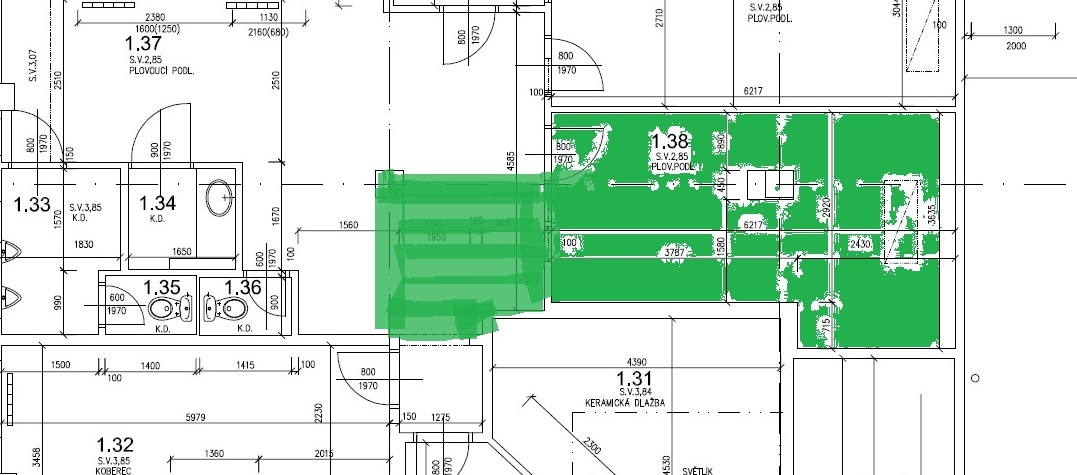 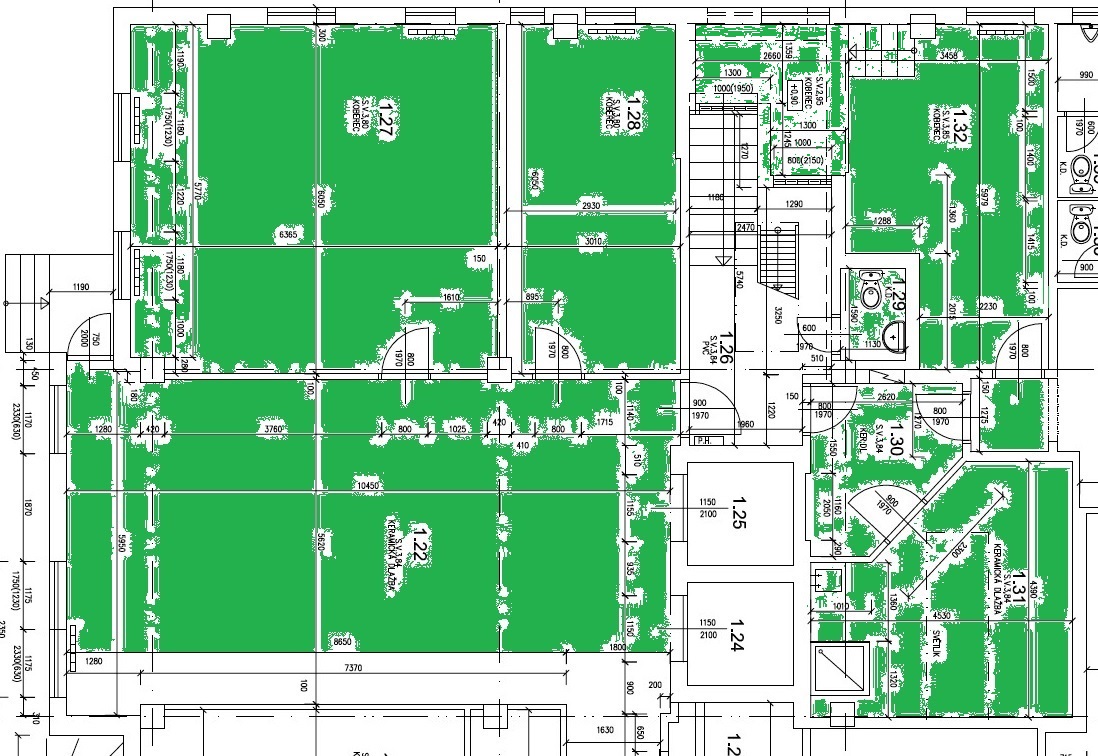 patro/budovaprostoryplocha m2přízemí/01Místnost 1.22 - chodba64,70přízemí/01Místnost 1.29 - sklad1,91přízemí/01Místnost 1.30 - předsíň6,60přízemí/01Místnost 1.31 - sklad16,60přízemí/01Místnost 1.37  - část – předsíň4,84přízemí/01Místnost 1.32 - sklad23,50přízemí/01Místnost 1.27 - kancelář38,15přízemí/01Místnost 1.28 - kancelář17,90přízemí/01Místnost 1.38 - kancelář19,88CELKEMCELKEM194,08